ARROWHEAD HEAD START 5 Day LESSON PLAN (5-2023)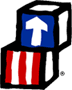 Use your COR Assessment Dashboard and the Strengths and Opportunities Report to determine your COR Items to focus on for the week. Plan with your Team.Your COR data and the interests/needs of the children should be reflected throughout your Lesson Plan and throughout each day.High Scope Curriculum Resources must be used, or a Small Group Template must be completed. Email Lesson Plan to PM by Friday.Classroom:Classroom:Classroom:Week of:Week of:Week of:Week of:Second StepMinimum 1x weekList COR Items from COR data to focus on. List Current Average Score or GD if you are Gathering Data for 1st period.List COR Items from COR data to focus on. List Current Average Score or GD if you are Gathering Data for 1st period.List COR Items from COR data to focus on. List Current Average Score or GD if you are Gathering Data for 1st period.List COR Items from COR data to focus on. List Current Average Score or GD if you are Gathering Data for 1st period.List COR Items from COR data to focus on. List Current Average Score or GD if you are Gathering Data for 1st period.List COR Items from COR data to focus on. List Current Average Score or GD if you are Gathering Data for 1st period.Lesson #COR Item: COR Item: COR Item: COR Item: COR Item:COR Item:Name of Lesson:Score: Score: Score: Score: Score:Score:MondayTuesdayWednesdayWednesdayThursdayFridayGreeting Time Message Board Pictures and WordsSmall Group Activity NameHigh Scope Resource Planning Strategy Recall StrategyLarge GroupFingerplays, Music & MovementStoriesLarge or Small GroupsOutside/GymPlan for bothAfter Class Plans COR Data /COR EntryLesson Plan/Prep/ShoppingMeetings/TrainingConferences/HV Teacher: TA: CA: Teacher: TA: CA: Teacher: TA: CA: Teacher: TA: CA: Teacher: TA: CA: Teacher: TA: CA: Work Time Areas (List items available/changes made)Work Time Areas (List items available/changes made)Work Time Areas (List items available/changes made)Work Time Areas (List items available/changes made)Work Time Areas (List items available/changes made)Work Time Areas (List items available/changes made)Work Time Areas (List items available/changes made)Book Area- Book Area- Book Area- Book Area- Art Area- Art Area- Art Area- Toy Area- Toy Area- Toy Area- Toy Area- Sand & Water Table- Sand & Water Table- Sand & Water Table- Block Area- Block Area- Block Area- Block Area- House Area- House Area- House Area- Music Area-Music Area-Music Area-Music Area-Other-Other-Other-Daily Schedule with Times -update when changes are madeDaily Schedule with Times -update when changes are madeDaily Schedule with Times -update when changes are madeDaily Schedule with Times -update when changes are madeSafety Requirements:   List planned dates for the following:Safety Requirements:   List planned dates for the following:Safety Requirements:   List planned dates for the following:Fire Drill (1X month) Tornado Drill (Sept-April-May) Pedestrian Safety (Sept-Jan-April) Bus Evacuation (3X Year-transit sets up) Fire/Tornado Drills-add to Log. Enter all safety items in Child Plus Internal Monitoring by the end of each month.Fire Drill (1X month) Tornado Drill (Sept-April-May) Pedestrian Safety (Sept-Jan-April) Bus Evacuation (3X Year-transit sets up) Fire/Tornado Drills-add to Log. Enter all safety items in Child Plus Internal Monitoring by the end of each month.Fire Drill (1X month) Tornado Drill (Sept-April-May) Pedestrian Safety (Sept-Jan-April) Bus Evacuation (3X Year-transit sets up) Fire/Tornado Drills-add to Log. Enter all safety items in Child Plus Internal Monitoring by the end of each month.Special Events/Meetings/Conferences/Parent Information  Special Events/Meetings/Conferences/Parent Information  Special Events/Meetings/Conferences/Parent Information  Individual Services Provided (ESCE, Speech, OT/PT, MH)Individual Services Provided (ESCE, Speech, OT/PT, MH)Individual Services Provided (ESCE, Speech, OT/PT, MH)